Základná škola, Nevädzová 2, 821 01 BratislavaSpráva  o výchovno-vzdelávacej činnosti, jej výsledkoch a podmienkach Základnej školy, Nevädzová 2, Bratislava za školský rok 2020 / 2021                                                                                                     Materiál  obsahuje:správu o výchovno-vzdelávacej....vyjadrenie Rady školy pri ZŠ Nevädzová 2správu o hospodáreníPredkladateľPaedDr. Mária Orságová, v.r.riaditeľka školySpracovateľPaedDr. Mária Orságová, v.r.riaditeľka školySeptember  2021Správa o výchovno-vzdelávacej činnosti, jej výsledkoch a podmienkach školy za školský rok 2020/2021a)       Základné údaje o  škole Vedúci zamestnanci školyÚdaje o rade školy Predmetové komisie, metodické združenia a iné poradné orgány riaditeľa školyGremiálna radaÚdaje o počte žiakov vrátane žiakov so špeciálnymi výchovno-vzdelávacími  potrebami (fyzický stav)Údaje o školskom klube detí c)     Údaje o počte zapísaných žiakov do prvého ročníka  základnej školy Údaje o prijatých žiakoch na štúdium na stredné školyŽiaci nižších ročníkov  ( záujem o gymnázia)Žiaci  8. ročníka (záujem o bilingválne gymnáziá)Žiaci 9. ročníka––––––––––––––––––––Údaje o výsledkoch hodnotenia a klasifikácie žiakovI. stupeň základnej školy – priemerný prospech z  predmetov Priemerný prospech je uvádzaný za 2. – 3. ročník. Podľa usmernenia MŠVVaV boli žiaci 1. ročníka hodnotení slovne.Inovovaným školským vzdelávacím programom je rozšírený výchovno – vzdelávací proces o nasledovné predmety – 1.-4. ročníkoproti štátnemu vzdelávaciemu programu dotujeme hodinami navyše  – anglický jazyk, informatiku, vlastivedaII. stupeň základnej školy – priemerný prospech z predmetovInovovaným školským vzdelávacím programom je rozšírený výchovno – vzdelávací proces o nasledovné predmety – 5. -  9. ročníkoproti štátnemu vzdelávaciemu programu dotujeme hodinami navyše  – anglický jazyk, biológiu, dejepis, geografiu, nemecký jazyk, výtvarnú výchovu.Vzhľadom na obmedzenia spôsobené pandemickou situáciou – dištančné vzdelávanie, nosenie rúšok, zákaz využívania telocvične, rozhodnutím pedagogickej rady z 12.11.2020 predmety HUV a TSV na 1. stupni a HUV, IFV, TSV, THD, VYV na 2. stupni neboli klasifikované. Hodnotili sa slovom absolvoval/absolvovala.Údaje o počte žiakov navštevujúcich náboženskú a etickú výchovu ako povinne voliteľný predmetVýsledky celoslovenského testovania žiakov 5. ročníka základnej školy - zrušenéVýsledky celoslovenského testovania žiakov 9. ročníka základnej školy - zrušené Správanie – znížená známkaDochádzka – sumár za celý školský rokUplatňované výchovné a vzdelávacie programystupeň základnej školystupeň základnej školyÚdaje o fyzickom počte zamestnancov a plnení kvalifikačného predpokladu ku dňu koncoročnej klasifikáciePedagogickí zamestnanciOdbornosť vyučovania jednotlivých predmetovÚdaje o ďalšom vzdelávaní pedagogických zamestnancov v príslušnom školskom roku      (ukončené osvedčením, prvou atestáciou, druhou atestáciou .....) Aktivity a prezentácia školy na verejnostiÚčasť žiakov na súťažiachŠkolské kolá Slávik Slovenska 2021neuskutočnené   Šaliansky Maťko – prednes slovenskej ľudovej povesti1. miesto Katarína Adamkovičová      4.B2. miesto Petra Skirková                      2.A3. miesto Andrej Radzo                       3.C- zapojených 1.st.13 žiakovHviezdoslavov Kubín – poézia - 1. kategória 1. miesto Tamara Tea Detková      2.D                                                                          2. miesto Simona Barčáková          3.D                                                                          3. miesto Filip Augustín                 4.D                                         próza – 1. kategória 1. miesto Katarína Adamkovičová 4.B                                                                                2. miesto Gréta Čisárová                3.C                                                                          3. miesto Mia Gáliková                  2.A                                                                                     - zapojených 1.st. 20 žiakovPytagoriáda – 3. ročník 1. miesto Lukáš Hrdlík                       3.C                                                        Richard Hodosy                  3.B                                        2. miesto Filip Holásek                       3.A                                                3. miesto Boris Rožnay                       3.C                         4. ročník 1. miesto Samuel Dinka                      4.B                                        2. miesto Laura Poláková                    4.C                                         3. miesto Veronika Janíčková             4.B                            5. ročník 1. miesto Jozef Saller                          5.C                                        2. miesto Katarína Straková                5.A                                        3. miesto Oliver Sklenár                     5.A                                                        Jakub Ďurian                       5.A                                                        Bibiana Hajachová              5.A                                                                       6. ročník 1. miesto Samuel Vargan                    6.B                                                        Nela Mešková                      6.B                                        2. miesto  Johanka Czikková               6.B                                        3. miesto Hana Kučerková                  6.B                         7. ročník 1. miesto Hoang Quy Duong              7.C                                                2. miesto Michaela Šurnovská            7.C                                        3. miesto Alexandra Miháliková         7.B                         8. ročník 1. miesto Samo Belluš                         8.B                                        2. miesto Samuel Sidivár                     8.D                                        3. miesto Paula Buzášová                    8.D   - zapojených 100 I.stupeň                       92  II.stupeň iBobor –       2.,3. ročník DROBCI                      percentil 100 – Lenka Hinková, Denis Ovcharuk 2.A, Nela Jozafová, Jakub                                                 Piovarči, Viktor Sekela 2.C, Lea Neštiaková 2.E, Maksym                                                Ovcharuk 3.B                     4. ročník BOBRÍCI                       percentil 100 – Veronika Janíčková 4.B                     5. ročník 1. miesto Andrej Bartl 5.A, Oliver Dibarbora 5.A, Sabina Tassy 5.A,                      BOBRÍK                Michal Benedik 5.D, Viktória Vadovičová 5.D                                     2. miesto Vladimír Cilli 5.A, Max Vanek 5.D                                    3. miesto Linda Halgašová 5.D, Ondrej Pšenák 5.D, Tamara Stašová 5.D                                                                                                6.-7. ročník   1. miesto Viktória Belanová 7.B                                                                     BENJAMÍN 2. miesto Dávid Pinter 6.B                                          3. miesto Alexandra Tomastová 6.B                     8.-9. ročník  1. miesto Klaudia Sedlárová 8.D                     KADET       2. miesto Daniel Šmelík 8.A- zapojených 1.stupeň žiakov                      2.stupeň 88 žiakovBiblická olympiáda – školské kolo sa nekonaloMaksík – matematická korešpondenčná súťaž – zapojených 110 žiakov I. stupeňMaks                                                                                         23  žiakov II. stupeň               Klokanko – zapojených 131 žiakov I. stupeňKlokan     - zapojených   31 žiakov II.stupeňVšetkovedko – zapojených 66 žiakov I. stupeňExpert – zapojených 34 žiakov II. stupeňMatboj – neuskutočnil saPikopretek – neuskutočnil saOlympiáda v anglickom jazyku – zapojených 21 žiakovkat. 1A  1. miesto Martin Forró      7.C             Kat. 1B 1. miesto Peter Jedinák    8.B              2. miesto Nina Tomandlová 7.B                       2. miesto Veronika Šimoničová   8.A              3. miesto Emma Nemcová 6.B                         3. miesto Amal Bektemirova        9.A      Najlepší nemčinár – neuskutočnil sa      Najlepší ruštinár – neuskutočnil sa Matematická olympiáda- domáce kolo 14 úspešných riešiteľovGeografická olympiáda- nezapojili sme saChemická olympiáda - nezapojili sme saCode week – európsky týždeň v programovaní-7. ročník 1. miesto Silvia Miškeje, Michael Janáč 7.A                 2. miesto Gregor Korgo, Nicole Obetková, Patrik Treľo 7.A                 3. miesto Soňa Čerňanská, Charlotte Dunajská, Adam Illéš, Lucia Šardzíková, Matej                                  Takáč, Tereza Tancerová 7.A                                 -8. ročník 1. miesto Juraj Hrvol, Laura Krankušová, Daniel Šmelík 8.A                  2. miesto Emma Čisárová, Martin Molnár, Veronika Šimoničová 8.A                 3. miesto Ela Fränklová, Timea Hasičková, Eliška Henselová, Sandra Jursíková, Lucia                                  Máleková, Filip Vereš 8.A- zapojených 50 žiakovOkresné koláHviezdoslavov Kubín    I.kategória – poézia – 2. miesto Tamara Tea Detková 2.D                                      próza – 1. miesto Katarína Adamkovičová 4.BII.kategória – próza – 2. miesto Daniel Rovňák 5.CPytagoriáda        kategória P5 – 1. miesto Jakub Ďurian 5.A                             Matematická olympiáda               Kategória Z5 – 1. miesto Katarína Straková 5.AKategória Z8 – 3. miesto Daniel Šmelík 8.ABiblická olympiáda 1.miesto – Ondrej Pšenák 5.D, Jakub Belvončík 7.B, Dorotea Šoltésová 7.CMaľovačky 2020-neuskutočnené Vesmír očami detí1. miesto Johanka Mia Horňáková 2.C                   Ružinovský idol – neuskutočnil saŠkolský šport - neneuskutočnenéO pohár Trnávky - neneuskutočnenéKrajské koláHviezdoslavov Kubín – neuskutočnil sa Biblická olympiáda2. miesto - Ondrej Pšenák 5.D, Jakub Belvončík 7.B, Dorotea Šoltésová 7.CCeloslovenské koláBiblia očami detícena poroty – Vladimír Cilli 5.AGaléria talentov – výtvarná súťaž1. miesto Tereza Horňáková 8.BYpsilon – slovina je hraúspešnosť 90 – 100% Aktivity školy dopĺňajúce výchovno-vzdelávací procesj)  Projekty, do ktorých je škola zapojenák)   Výsledky inšpekčnej činnosti       V školskom roku na škole nebola inšpekcia vykonanál)   Údaje o priestorových a materiálno-technických podmienkach školy     Škola má k dispozícii dve budovy, v ktorých sa nachádza 32 kmeňových učební, 5 odborných učební, (učebňa výpočtovej techniky , 3 jazykové učebne, 2 multimediálne učebne, 1 učebňa pre laboratórne práce z fyziky a chémie, dielňa pre technickú výchovu), veľká a malá telocvičňa. V pavilóne mimoškolskej výchovy sa nachádza školská jedáleň.     Areál školy sa nachádza na pozemku s rozlohou  z čoho sú športoviská využívané našimi žiakmi na rozlohe ( tartanová bežecká dráha, veľké futbalové ihrisko, futbalové ihrisko s umelou trávou, tenisové kurty, detské ihrisko pre žiakov I. stupňa )     Z modernejších učebných pomôcok sme v uplynulom roku využívali : počítače, 8 interaktívnych tabúľ,  13 interaktívnych dataprojektorov, dataprojektory, 2 interaktívny displej Novotouch, DVD prehrávače, elektronické stavebnice Lego Dacta, výukové programy na CD a DVD nosičoch, vzdelávacie softvérym)     Údaje o finančnom a hmotnom zabezpečení výchovno-vzdelávacej činnosti školy sú uvedené v prílohe č. 2 ( Správa  o hospodárení za predchádzajúci kalendárny rok)   Cieľ, ktorý si škola určila v koncepčnom zámere rozvoja školy na príslušný          školský  rok a vyhodnotenie jeho plneniaVýchovno-vzdelávací zámer :úspešne realizovať v praxi inovovaný školský vzdelávací programvšetkým žiakom školy poskytnúť výučbu anglického jazyka od prvého ročníkavýučbu druhého jazyka poskytnúť žiakom od siedmeho ročníka (nemecký jazyk, ruský jazyk, francúzsky jazyk, španielsky jazyk )vo výučbe cudzích jazykov uplatňovať tvorivé dielne na doplnenie vzdelávania a rozvoja metodických postupovrealizovať v praxi úspešné vzdelávacie aktivity z projektu Premena tradičnej školy na modernú „Učme sa kvalitne, učme sa zaujímavo ,učme sa moderne“zorganizovať pre žiakov 4. ročníka intenzívny jazykový kurz ANJ so zahraničnými lektormi – (1 týždeň)-     zrealizovať jazykovo – plavecký tábor (1 týždeň mimo Bratislavy) , pre žiakov      5.ročníka so  zameraním na zdokonaľovanie ANJ, plaveckej zdatnosti v spolupráci so            zahraničnými lektormi-     využívanie rovesníckeho vzdelávaniaposkytnúť žiakom čo najširší výber voľno-časových aktivít v rámci krúžkovejčinnostizvyšovanie digitálnej gramotnosti žiakov v rámci povinného a nepovinnéhovyučovania postupné zavádzanie metódy CLIL v 1. – 4. ročníkupre záujemcov poskytnutie 1 hodiny VYV v 1. a 2. ročníku v anglickom jazyku formou krúžkuv rámci kontinuálneho vzdelávania pedagogických pracovníkov zvýšenie kvalifikovanosti v oblasti čitateľskej, matematickej, prírodovednej, finančnej gramotnosti, zapájať sa do vzdelávacích projektovtvorba vlastných projektovrozvíjať záujem žiakov o pohybové aktivity a šport organizovaním zaujímavých a netradičných pohybových aktivítMateriálno technický rozvoj :oprava žalúziístavebné úpravy telocvičneoprava a zateplenie strechyvýmena podlahovej krytiny v triedachvýroba a montáž mreží            -     položenie kamenného koberca – vchod hlavná budovaoprava keramickej dlažby v sprcháchrevízia bleskozvodov, elektrospotrebičov, predlžovacích káblov, hasiacich prístrojov...vyhotovenie projektovej dokumentácie na opravu elektroinštalácienákup nábytku do tried nákup náradia do žiackej dielneodhlučnenie kabinetov a triednákup zatrávňovacej plochynákup termostatov Uni XHnákup a montáž Led svietidiel nákup digitálnych technológií – interaktívny displej Novotouch (2), tablety (107), notebouky(11), nabíjacie stanice (10)nákup respirátorov FFP2nákup učebníc	 Realizácia stanovených úloh z koncepčného zámeru školy bola ovplyvnená pandemickou situáciou. Mnohé aktivity sa nedali realizovať v online priestore. o)  Oblasti, v ktorých škola  dosahuje :dobré výsledkyprojekt – jeho aktivity  včlenené do vyučovacieho procesu, vďaka tomu rozšírenie                   a utvrdenie si vedomostí a zručnosti  žiakovrozširovanie pravidelných každoročných aktivít pre žiakov jednotlivých ročníkov:4. roč. – škola v prírodeEurópsky deň jazykovTee Pee – angličtina trochu inakškolské časopisy – v anglickom, nemeckom, slovenskom jazykupríprava žiakov pre ďalšie štúdium, vysoké percento úspešnosti prijatia našich žiakov na gymnázia a stredné odborné školy s maturitou, bilingválne gymnáziápodpora ďalšieho vzdelávania pedagogických zamestnancovna vysokej úrovni zvládnuté moderné formy výučby s informačno komunikatívnymi technológiami  využívanie moderných vyučovacích metód a foriem – interaktívne učenie, kvalitná práca asistenta učiteľa, špec. pedagóga a škol. psychológaveľmi dobrá a úspešná práca so žiakmi s poruchami učenianeustále dopĺňanie moderných učebných pomôcokvyužívanie  počítačov pri zabezpečovaní informovanosti rodičov – internetová žiacka knižka, emailnedostatky vrátane návrhov opatreníneuspokojivé správanie žiakov v školskej jedálninízky počet učiteľov ANJ na I. stupninejednotný prístup pedagógov k správaniu žiakovII. Ďalšie informácie o školePsychohygienické podmienky sú všetky dodržiavané okrem niektorých zásad pri tvorbe rozvrhu hodín ( nezabezpečenie výučby slovenského jazyka a matematiky len na prvých vyučovacích hodinách )Voľno-časové aktivity školyŠkola ponúkla v školskom roku 2020/ 2021 záujmové vzdelávanie v týchto krúžkoch Činnosť v záujmových útvaroch v dôsledku protipandemických opatrení bola obmedzená. Uskutočnila sa len v prípadoch, že skupiny boli zložené zo žiakov jednej triedy. Spolupráca s rodičmi, poskytovanie služieb deťom, žiakom a rodičomSpolupráca s rodičovskou verejnosťou bola zabezpečovaná nasledovne :stretnutia vyučujúcich s rodičmi na triednych aktívoch a pohovoroch s cieľom informovať o prospechu a správaníposkytnutie služieb výchovného poradcu, špeciálneho pedagóga a školského psychológa nielen žiakom školy , ale aj pre rodičovKontakty pedagógov a rodičov sa realizovali v tomto školskom roku najmä v online priestore.Vzájomný vzťah medzi školou a deťmi alebo žiakmi, rodičmi a ďalšími fyzickými a právnickými osobami, ktoré sa na výchove a vzdelávaní v škole podieľajúVzájomné vzťahy hodnotíme ako korektné vo všetkých oblastiach spoločnej spolupráce.V pedagogickej rade prerokované dňa : 1.7.2021Rade školy predložené dňa : 24.6.2021Podpis predsedu rady školy : PhDr. Dagmar Zlatošová, PhD., v.r.Schválené zriaďovateľom dňa 14. 12. 2021  uznesením Miestneho zastupiteľstva mestskej častiBratislava – Ružinov č. 451/XXIII/2 V Bratislave dňa : 2.9.2021 PaedDr. Mária Orságová, v.r.                                                                                                                                                                                  riaditeľka školy                                                                                                                                                             Príloha č. 1					Vyjadrenie Rady školy		Rada školy pri Základnej škole, Nevädzová 2, 821 01  BratislavaBratislava, 24.6.2021VEC: Správa o výchovno-vzdelávacej činnosti za školský rok 2021/2022	Členovia Rady školy pri Základnej škole Nevädzová 2 v Bratislave boli oboznámení so správou o výchovno-vzdelávacej činnosti, jej výsledkoch a podmienkach školy za školský rok 2021/2022. Členovia hodnotiacu správu odsúhlasili.	S pozdravom							PhDr. Dagmar Zlatošová, PhD., v.r.							     predsedníčka Rady školyPríloha č.2Z á k l a d n á  š k o l a, Nevädzová 2, 821 01 BratislavaROZBORY HOSPODÁRSKEJ ČINNOSTIZA  ROK 2020Základná škola Nevädzová 2, 821 01  BratislavaZákladná škola je rozpočtovou organizáciou, ktorej zriaďovateľom je  Miestny úrad mestskej časti Bratislava – Ružinov. Poskytuje základné vzdelávanie, zabezpečuje rozumovú výchovu v zmysle vedeckého poznania a v súlade so zásadami vlastenectva, humanity, demokracie a poskytuje mravnú, estetickú, pracovnú, zdravotnú, telesnú výchovu a ekologickú výchovu žiakov; umožňuje aj náboženskú výchovu /§5 Zákona SR č. 350/1994 Z.z./.Počet žiakov: k 31.12.2020:  744		Počet tried:     k 31.12.2020:   32	  Škola disponuje v dvoch budovách kmeňovými učebňami, jazykovými učebňami, počítačovou učebňou a multimediálnymi učebňami, laboratóriom, žiackou knižnicou, wifi pripojením, veľkou a malou telocvičňou, átriom a rozľahlým zrevitalizovaným športovým areálom.		 Je zameraná na jazyky, informačné technológie a enviromentálny rozvoj žiakov.V tomto kalendárnom roku z dôvodu pandémie sa žiaci zúčastnili len vo februári lyžiarsko výchovno-vzdelávací kurzu a v septembri školy v prírode. Vychovávateľky v ŠKD zorganizovali pre deti čitateľské dielne – Malý knihomoľ.Zapájame žiakov do aktivít Hviezdoslavov Kubín, Všetkovedko, Klokanko, Maksík, iBobor, Codeweek, Pytagoriáda, Olympiáda v NJ, AJ.Výučba anglického jazyka od 1. ročníka, zavedenie druhého cudzieho jazyka od 7. ročníka (nemecký, ruský, francúzsky, španielsky),V mesiacoch január, február rozvíjali svoje záujmy  žiaci v bohatej krúžkovej činnosti v dlhoročnej spolupráci s organizáciami – Jazyková škola Class, Jazyková škola English 4 You, Fit Kids, SZUŠ, Ružinovská tenisová akadémia , SZUŠ – Výtvarný ateliér Ladon, Krúžky v škole a iné.Priestor, ktorý škola nevyužíva je jedine školnícky byt.1. Plnenie ukazovateľov plánu a rozpočtuA.Plán práceStav zamestnancov k 31.12.2020  priemerný prepočítaný evidenčný počet:   75,5          	z toho: ZŠ – pedagogickí zamestnanci: 49,3					   			nepedagogickí zamestnanci:	         9,3	  				     			      ŠKD:		                                   16,9							   	B.Čerpanie finančných prostriedkov na mzdy, platy a služobné príjmy a ostatné osobné vyrovnania, priemerná mzda za rok 2020							    tabuľka č.3Čerpanie finančných prostriedkov na mzdy, platy k 31.12.2020 :  1.164.020,94 €		Priemerná mzda:   1.859,58 €						Odvody do zdravotných poisťovní a sociálnej poisťovne boli odvádzané v zmysle príslušných predpisovv celkovej sume:    387.688,76 € Finančné prostriedky na mzdy a platy boli vyplácané v súlade so Zákonom o odmeňovaní zamestnancov vo výkone práce vo verejnom záujme od 1. júla 2005 v znení neskorších predpisov a v súlade so znením Zákona o pedagogických zamestnancoch č. 317/2009 Z.z.C:Čerpanie finančných prostriedkov na dohodyFinančné prostriedky za dohody boli vyplatené:     5.800,08 €			2. Plnenie ukazovateľov rozpočtuPríjmy							      tabuľka č.1Príjmy z prenájmov boli naplnené z prenájmov za telocvičňu, kmeňových tried, školníckeho bytu v celkovej výške  7.547,37€.Príjmy z poplatkov z ŠKD vo výške 44.125,66 €.Príjmy z dobropisov, refundácií vo výške 6.610,48 €B Výdavky    Výdavky školy tvoria výdavky na prevádzkové a osobné náklady. Osobné náklady boli čerpané na mzdy, odvody do poisťovní, odchodné a náhradu príjmu pri pracovnej neschopnosti. Prevádzkové náklady tvoria výdavky na úhrady za cestovné náhrady /doprovod žiakov na akcie/, energie, nákup interiérového vybavenia, čistiacich a hygienických prostriedkov, učebných pomôcok, údržbu priestorov, revízie, prenájom kopírovacích strojov, rohoží, telefónne poplatky, poštovné, miestne poplatky za odvoz odpadu, OON, sociálny fond, poplatky za vedenie účtov a iné.	Okrem pridelených normatívnych prostriedkov škola mala pridelené aj nenormatívne prostriedky:asistent: 12.192,00 €  vyplatenie tarifného platu, povinných odvodov,vzdelávacie poukazy: 18.579,00 € vyplatenie odmien za vedenie krúžkov a povinných odvodov,učebnice: 22.312,00 € príspevok na učebnice pre žiakov I. a II. stupňa,príspevok na lyžiarsky výcvikový kurz: 10.650,00 €,príspevok na školu v prírode: 7.600,00 €,Čerpanie finančných prostriedkov, na základe § 23 zákona NR SR č. 523/2004 Z .z. o rozpočtových pravidlách verejnej správy v znení neskorších predpisov a na základe zákona NR SR č. 597/2003 Z. z. o financovaní základných škôl, stredných škôl a školských zariadení v znení neskorších predpisov: Z príjmov za školnícky byt a prenájom telocvične:Bežné výdavky: 2.023,37 € nákup výpočtovej technikyKapitálové výdavky: 5.424,00  €, nákup výpočtovej techniky Z prostriedkov MČ:Bežné výdavky:  1.505,73 € vyplatenie odmeny pri príležitosti Dňa učiteľov, rekreačné poukazy ŠKD, prefinancovanie elektriny za areál Kapitálové výdavky: 0,00 € Celkové vyhodnotenie čerpania všetkých rozpočtových prostriedkov:							        Tabuľka č. 23. Neproduktívne nákladyPokuty:	0,00 €4.  stav a pohyb pohľadávok a záväzkov			5.Fondy a účty organizácieA. sociálny fond			B Účty organizácieZáver:Škola využíva všetky priestory v maximálnej miere pre svojich žiakov, zamestnancov a taktiež na prenájom pre športové a záujmové kluby. V tomto kalendárnom roku, však z dôvodu pandémie boli priestory telocviční a tried pre záujmové a športové kluby prenajaté len v období január a marec 2020.Z finančných prostriedkov na osobné náklady boli vyplatené všetky funkčné platy, príplatky, odmeny  a odvody do poisťovní.Finančnými prostriedkami na prevádzku boli uhradené všetky energie, zakúpili sa kancelárske potreby, čistiace  a dezinfekčné prostriedky, elektroinštalačný, vodoinštalačný materiál, údržba výpočtovej techniky, prenájom kopírovacích strojov a rohoží, školenia, tlačiarenské služby, deratizáciu, zabezpečenie ochrany osobných údajov, poplatky banke, príspevok zamestnávateľa na stravovanie, prídel do sociálneho fondu, OON miestny poplatok za komunálny odpad a iné. Z  prostriedkov z roku 2019 vo výške 63.578,- € boli uhradené žiacke šatňové skrinky, interiérový nábytok do priestorov školy, výroba brány do areálu školy, ročné revízie elektroinštalácie, zabezpečovacieho systému, rozšírenie zabezpečovacieho a dohľadového systému, nákup zatrávňovacích dosiek, oprava podláh, montáž priečky a  úhrada faktúr za bežnú prevádzku školy.Prostriedky zo vzdelávacích poukazov vo výške 18.579, - eur boli použité na odmeny a odvody do poisťovní pre učiteľov na záujmové vzdelávanie v krúžkoch a nákup výpočtovej techniky.Príspevok na asistenta vo výške 12.192,- € bola  vyplatená mzda a odvody do poisťovní.Príspevok  na nákup učebníc vo výške 22.312 € bol použitý na nákup učebníc pre žiakov I. a II. stupňa.Príspevok na školu v prírode a na lyžiarsky kurz bol vo výške 18.250,- eur.Príspevok na dištančné vzdelávanie vo výške 4.000,- eur – nákup výpočtovej techniky.Príspevok na krytie výdavkov pandémie vo výške 8.679,- eur – nákup dávkovačov a zásobníkov na dezinfekčné prostriedky, nákup dezinfekčných prostriedkov, teplomerov, rúšok a prenájom dezinfekčného prístroja.Finančné prostriedky z príjmov za prenájom priestorov, vo  výške  7.447,37 boli použité na nákup nákup výpočtovej techniky.Z prostriedkov mestskej časti v celkovej sume 1.505,73 € vyplatenie odmeny pri príležitosti Dňa učiteľov, príspevok voľby, príspevok rekreačné poukazy, refundácia úhrady elektrickej energie za školský areál.Do roku 2021 sme presunuli finančné prostriedky vo výške 47.600,- eur,. Tieto budú použité na prevádzkové náklady. V Bratislave, 23.03.2021																			          PaedDr. Mária Orságová, v.r.							     riaditeľka školy		Zúčtovanie finančných vzťahov so zriaďovateľom za rok 20201. Výdavkový účet     						SK82 0200 0000 001639531659dotácie na rok 2020						2.000.470,26 €	čerpanie:rozpočtové  bežné výdavky					1.401.708,00€vzdelávacie poukazy						     18.579,00€odchodné							       5.271,90€asistent								     12.192,00€Švp, LVK, učebnice						     40.562,00€pandémia							       8.679,00€dištančné vzdelávanie						       4.000,00€ z prostriedkov roku 2019						     63.578,02€z dobropisov							       6.610,48€z odvedených príjmov, darov – bežné výdavky			       2.023,37€z odvedených príjmov – kapitálové výdavky			       5.424,00€z rozpočtu MČ – bežné výdavky 					   358.232,08€voľby								            80,00€z rozpočtu MČ – kapitálové výdavky 				              0,00€z referátu prevádzky – bežné					          522,71€z MČ rekreačné poukazy						          903,02€obedy MČ							       2.187,79€obedy ŠR							     69.916,89€	výdavky za rok 2020					             1.952.817,42€			presun do roku 2020						    47.600,00€konečný stav účtu k 31.12.2020				     	           52,84€odvod na MÚ Ružinov dňa 27.01.2021  /finančné vysporiadanie/	           52,84€zostatok							             0,00€          2. Príjmový účet  				 		SK25 0200 0000 001639533558odvody príjmov v r. 2020 na MÚ Ružinov		                                 58.283,51€plnenie príjmov			   				     57.590,93€konečný stav účtu k 31.12.2020			            	          	          692,58€			        odvod na účet MÚ Ružinov dňa 27.01.2021/finančné vysporiadanie/	          692,58€	        zostatok							              0,00€3. Depozitný účet   						SK18 0200 0000 0029 4841 0556	       mzdy a odvody							  188.617,80€minimálny zostatok						             0,00€	konečný stav účtu k 31.12.2020					  188.617,80€úhrady mzdy, odvody do poisťovní dňa 08.01.2021		     	  188.617,80€zostatok							             0,00€		4. Sociálny fond							SK30 0200 0000 001639533953	stav na účte k 1.1.2020						    13.549,48€- tvorba povinný prídel z miezd za r. 2020			       	       	    10.118,17€- čerpaniena stravovanie zamestnancov				                    3.173,80€na regeneráciu pracovnej sily 					      4.972,00€na jubileá							         530,00€  konečný stav k 31.12.2020					    14.991,85€Vypracoval: Pluhárová				V Bratislave, 23.03.2021																				PaedDr. Mária Orságová, v.r.							         riaditeľka školy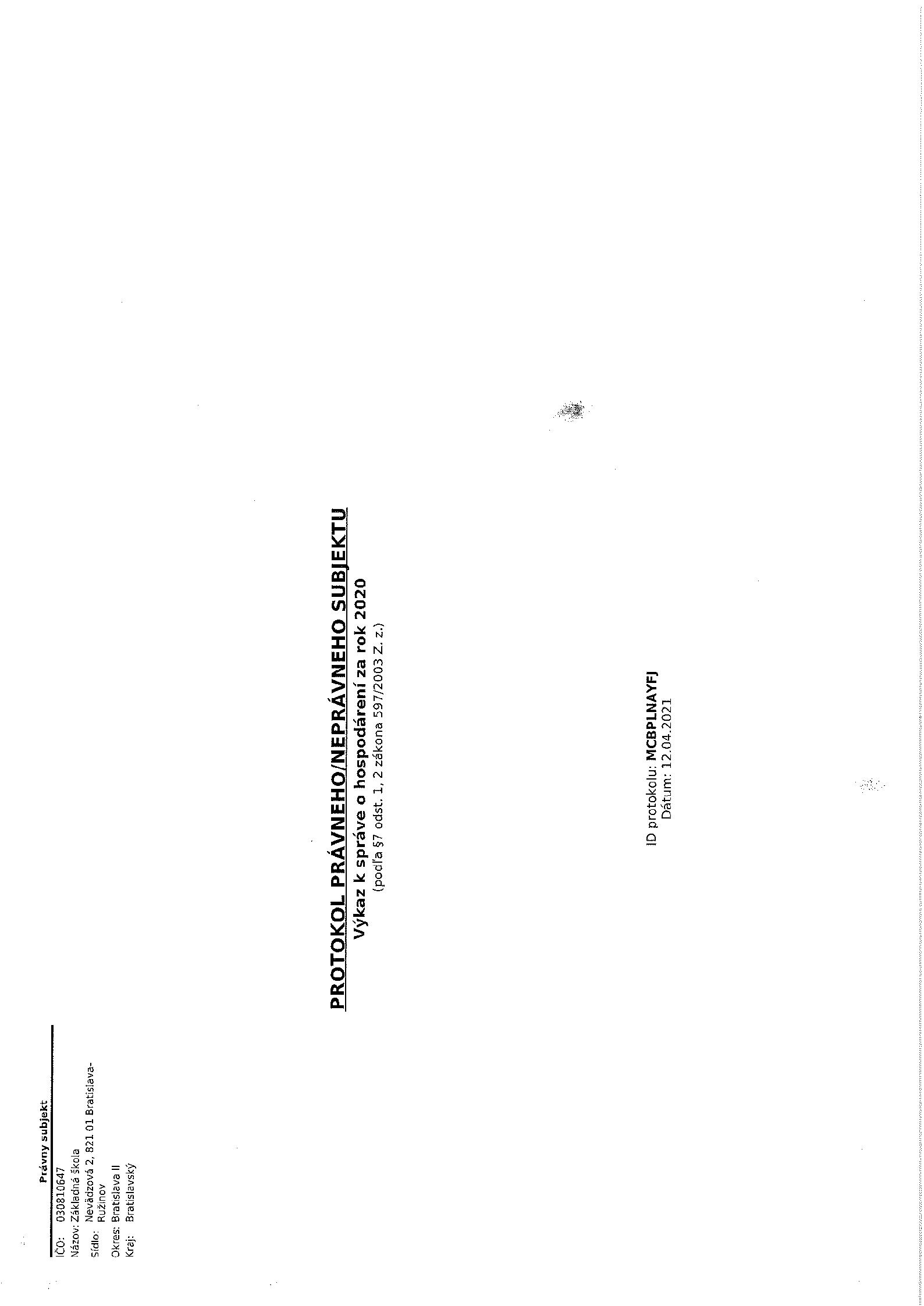 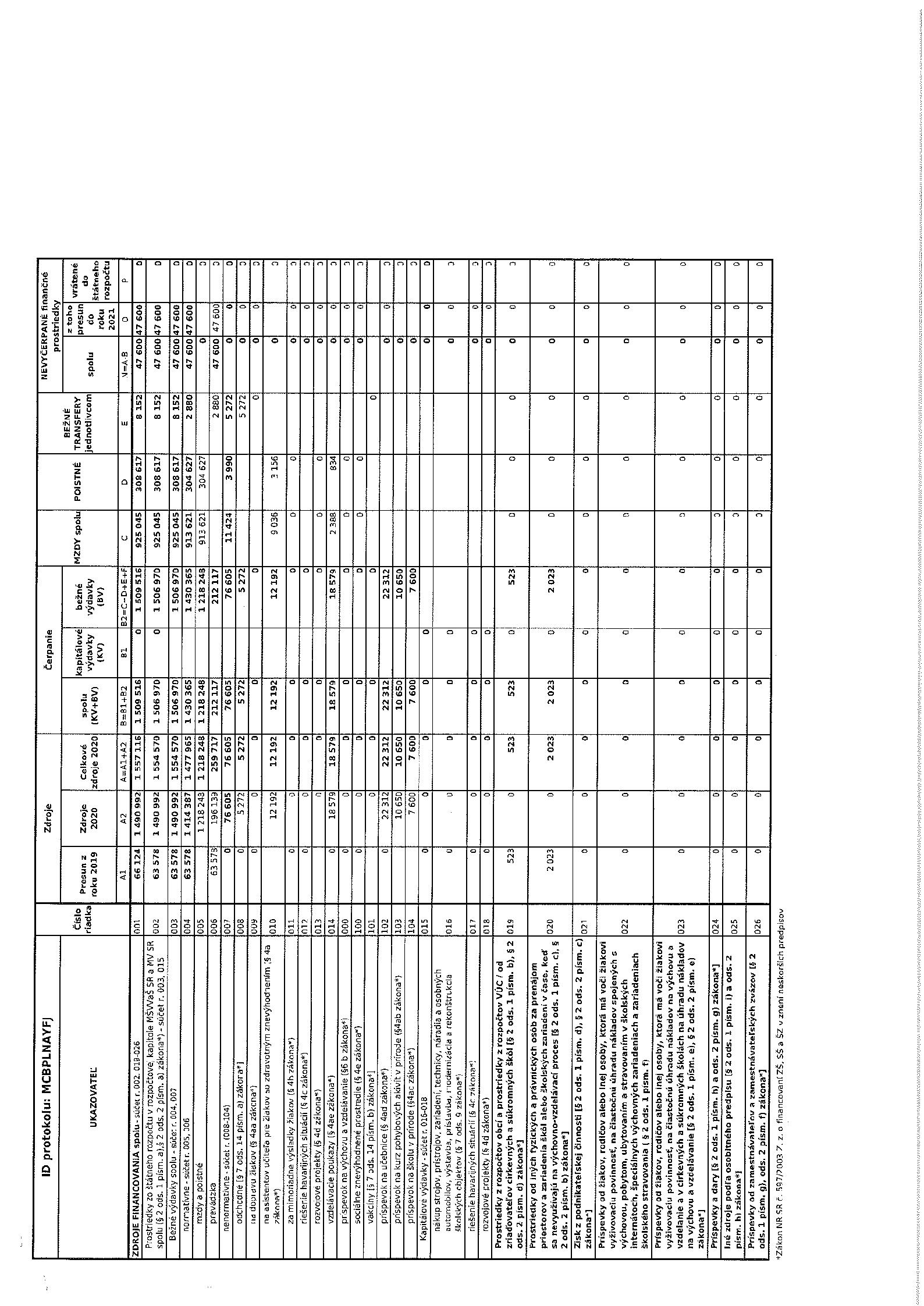 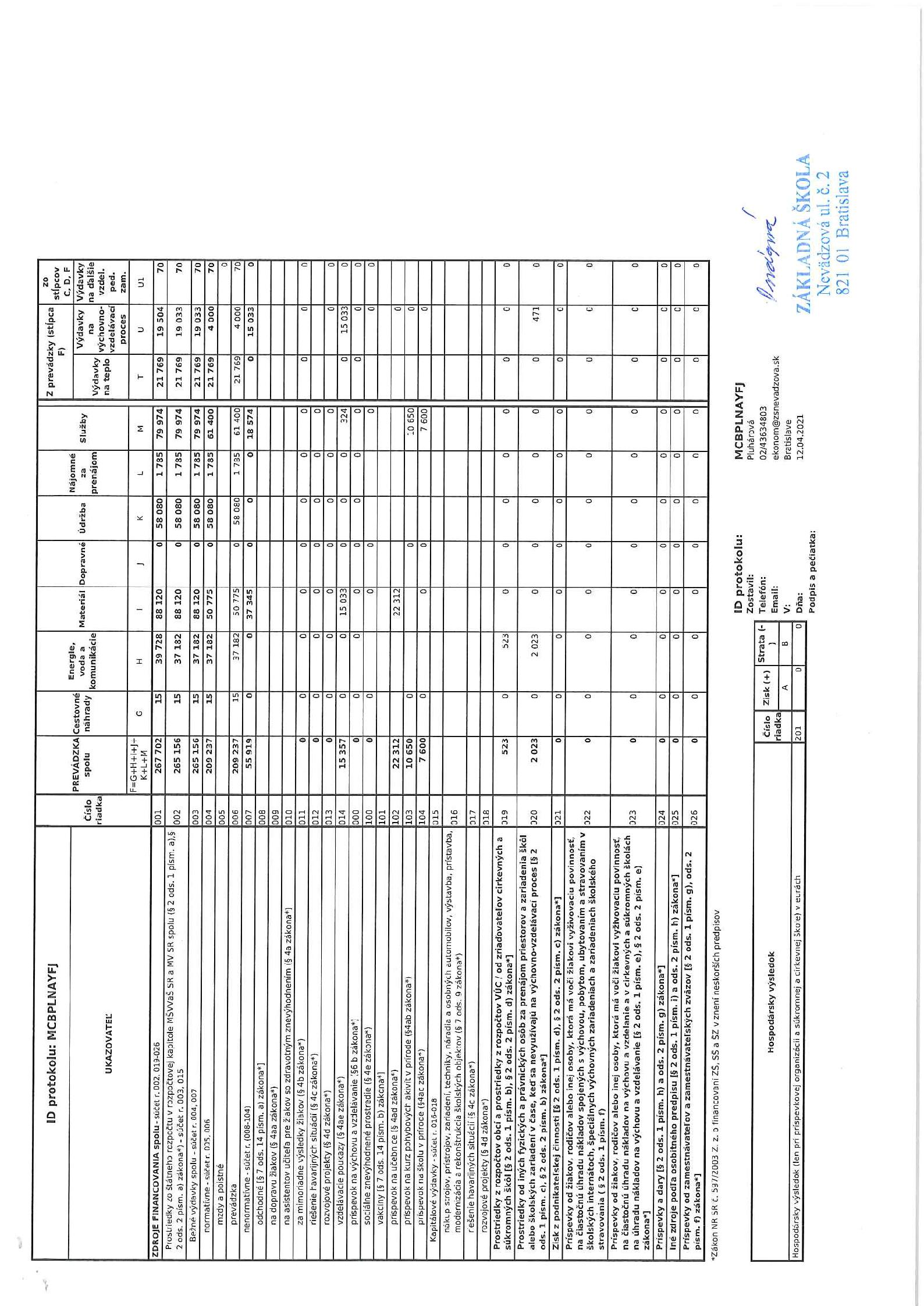 Názov školy Základná školaAdresa  školyNevädzová 2, 821 01 BratislavaTelefónne číslo 43293165, 43634801, 43634802Faxové číslo 43293165Internetová adresa školy www.zsnevadzova.skElektronická adresa školyskola@zsnevadzova.skZriaďovateľ Mestská časť Bratislava – RužinovMierová 21, 821 05 BratislavaFunkciaMeno a priezvisko Riaditeľ školy PaedDr. Mária OrságováZástupca riaditeľa pre I. st. ZŠ Mgr. Renáta SucháZástupca riaditeľa pre II. st. ZŠ Mgr. Andrea TkáčováVedúca školského klubu detí Jaroslava NagyováTermín ustanovenia rady školy 17.9.2021Meno a priezviskoZvolený / delegovaný zaPredseda rady školy PhDr.Dagmar Zlatošová, PhD.pedagogických zamestnancovPodpredseda rady školy Mgr. Viera Kubovápedagogických zamestnancovČlenovia Karol Pužárnepedagogických zamestnancovIng. Andrea Gbelskárodičovská verejnosťIng. Marián Benkorodičovská verejnosťMgr. Katarína Hlavnovárodičovská verejnosťMgr. Lucia Barkolovárodičovská verejnosťPaedDr. Mária Barancovádelegovaný za MČ RužinovJUDr. Michaela Biháryovádelegovaná za MČ RužinovMgr. Martin Ferákdelegovaný za MČ RužinovIng. Petra Kurhajcovádelegovaný za MČ RužinovPočet zasadnutí RŠ v šk. r. - 3NázovMeno vedúcehoPK – SJL – DEJMgr. Martina MalastováPK – cudzie jazykyIng. Andrea KožuškováPK – prírodovedné predmetyMgr. Andrea JagnešákováPK – výchovné predmetyMgr. Katarína KachničováMZ 1.- 4. ročníkMgr. Zdena MacudzinskáMZ ŠKDJaroslava Nagyovázást. riaditeľa pre I. stupeňMgr. Renáta Sucházást. riaditeľa pre II. stupeňMgr. Andrea Tkáčovávýchovná poradkyňaMgr. Eva Kujanovášpeciálna pedagogičkaMgr. Zuzana Ochabovápredsedníčka RŠ, vedúca PK CJIng. Andrea Kožuškovávedúca PJ SJL - DEJMgr. Martina Malastovávedúca PK prírodovedných predmetovMgr. Andrea Jagnešákovávedúca PK výchovných predmetovMgr. Katarína Kachničovávedúca MZ 1. 4. ročníkMgr. Zdena Macudzinskávedúca MZ ŠKDJaroslava Nagyovápredsedníčka Nových odborovMgr. Alena RapošováekonómkaJana PluhárováRočníkPočet triedPočet žiakov k 15.9.2020Počet žiakov k 31.8.2021Počet žiakov so ŠVVP k 31.8.20211.4848442.510911013.4858634.4898985.4112112106.2605957.37675118.4959269.236363Spolu3274674351Počet oddeleníPočet žiakov  k 15. 9. 2020Počet žiakov k 31. 8. 2021Priemernádochádzka17351346348,5Celkový počet zapísaných ( 04. 2019) 142Z toho počet odkladov školskej dochádzky 10Počet prihlásených 44Počet prijatých 16Počet prihlásených 43Počet prijatých 23Gymnáziá Počet prijatých 12Stredné odborné školy Počet prijatých23Konzervatórium Počet prijatých0ØSJLAJNJM1,221,09   -1,13ØSJLAJNJRUJFRJSJAM1,891,531,421,561,441,441,70Etická výchovaNáboženská výchovaI.stupeň214153II. stupeň259119spolu473272Počet žiakov,ktorí písaliMatematika% úspešnostiMatematika -Ø percentuálna   úspešnosť v  SRSlovenský jazyk% úspešnostiSlovenský jazyk-Ø percentuálna   úspešnosť v  SRPočet žiakov,ktorí písaliMatematika% úspešnostiMatematika -Ø percentuálna   úspešnosť v  SRSlovenský jazyk% úspešnostiSlovenský jazyk-Ø percentuálna   úspešnosť v  SRRočník1.2.3.4.5.6.7.8.9.Počet žiakov so stupňom 21111Počet žiakov so stupňom 3Počet žiakov so stupňom 4Ročník1.2.3.4.5.6.7.8.9.Vymeškané hodiny spolu264648955313460544262401351256912166Neospravedlnené hodiny81414151185Žiaci s počtom viac ako 15 neospravedlnených hodín111   I. stupeň   II. stupeň   SpoluVymeškané hodiny spolu172591819635455Neospravedlnené hodiny spolu8391399RočníkTriedaUčebný plán Cudzie jazyky, ktoré učíme1.I.AISCD 1Anglický jazykI.BISCD 1Anglický jazykI.CISCD 1Anglický jazykI.DISCD 1Anglický jazyk2.II. AISCD 1Anglický jazykII. BISCD 1Anglický jazykII. CISCD 1Anglický jazykII. DISCD 1Anglický jazykII.EISCD 1Anglický jazyk3.III. AISCD 1Anglický jazykIII. BISCD 1Anglický jazykIII. CISCD 1Anglický jazykIII.DISCD 1Anglický jazyk4.IV. AISCD 1Anglický jazykIV. BISCD 1Anglický jazykIV. CISCD 1Anglický jazykIV.DISCD 1Anglický jazykRočníkTriedaUčebný plán Cudzie jazyky, ktoré učíme5.V.AISCD 2Anglický jazykV.BISCD 2Anglický jazykV.CISCD 2Anglický jazykV.DISCD 2Anglický jazyk6.VI.AISCD 2Anglický jazykVI. BISCD 2Anglický jazyk7.VII. AISCD 2Anglický jaz., nemecký jaz.,ruský jaz., španielsky jaz.VII. BISCD 2Anglický jaz., nemecký jaz., ruský jaz., španielsky jaz.VII.CISCD 2Anglický jaz., nemecký jaz.,ruský jaz., španielsky jaz.8.  VIII. AISCD 2Anglický jaz., nemecký jaz., ruský jaz., francúzsky jaz.VIII. BISCD 2Anglický jaz., nemecký jaz., ruský jaz., francúzsky jaz.VIII.CISCD 2Anglický jaz., nemecký jaz., ruský jaz., francúzsky jaz.VIII.DISCD 2Anglický jaz., nemecký jaz., ruský jaz., francúzsky jaz.9.IX. AISCD 2Anglický jaz., nemecký jaz., ruský jaz.IX.BISCD 2Anglický jaz., nemecký jaz., ruský jaz.ZačínajúciSamostatní  I. atestáciaII. atestáciaPedagogickízamestnanci 62634157Odborní zamestnanci11PredmetPočet neodborne vyučujúcich učiteľovDôvod neodborného vyučovaniaAnglický jazyk12 hTechnika515 hHudobná výchova113 hMatematika110 hFyzika110 hForma vzdelávaniaPočet vzdelávanýchAdaptačné 6Aktualizačnévšetci pedagog. zamestnanciInovačnéŠpecializačnéFunkčnéKvalifikačné4SEPTEMBERŠportový deň1.ročníkMgr. Suchá, FitKidsTenis do škôl s Dominikou Cibulkovou2.ročníkMgr. SucháRozprávky o malej tučnej víle –komorná interaktívna inscenácie BBD1.ročníkMgr. MacudzinskáŠvP chata Trubárka 4.ročníkMgr. OšťádalováMedzinár. česko-slovenský projekt Záložka do knihy spája školy ZŠ Nevädzová-MŠ a ZŠ Moutnice1.A, 3.A, CMgr. Zacharová, PhD.Pasovanie prvákov – hravá prvácka imatrikulácia1.ročníkvychovávateľky, tr. učiteľky 1.ročníkaJesenné športové súťaže ŠKD 1.DG. UžákováŠiškolympiáda – súťaž zručnostiŠKDvychovávateľkyEurópsky deň jazykov1.-9. ročníkvyuč. Cj, triedne uč. 1.-4.roč.Návšteva synagógy7.BMgr. KontšekováKamaráti Jabĺčka3.A, 4.DMgr. BartkováOKTÓBERIndiáni – inscenované čítanie4.DMgr. SadílekováO priateľstve, strate a nádeji – inscenované čítanie3.DMgr. SadílekováEnvir. výchova – Land Art3.A, DMgr. KubováEnvir. výchova – Putovanie odpadu2.BMgr. KubováEnvir. výchova – Vyrob si papier4.A, B, CMgr. KubováDeň zdravej výživy1.ročníktriedne učiteľkyTýždeň zdravej výživy – výstava, výroba, projekty1.A,B,C, 2.B,C, 3.A,B,Ctriedne učiteľkyBabie leto – pavúčik v sieti – športové aktivityŠKD J. ŠumichrastováEnvir.vých. Recyklonia – separovanie odpaduŠKDJ. ŠumichrastováSkladanie Lega - súťažŠKDG. UžákováJesenný atletický turnajŠKDJ. ŠumichrastováJesenný športový turnaj ŠKDMgr. LichošerstovováPrekvapenie pre starých rodičov – výroba darčekovŠKDvychovávateľkyNevädzáčik cestovateľ – pekné písanieŠKDvychovávateľkyGaštanko a Gaštanka – výroba figúrok z gaštanovŠKDvychovávateľkyKrtkova jesenná dielnička – tvorivé dielneŠKD 2.roč., 3.B, 4.DvychovávateľkyOlympiáda z ANJ – šk. kolo5. – 9.roč.Mgr. MiklovičVýstava projektov World Animal day4.C, 5.BBc. BožikováCodeweek – súťaž v programovaní7.A, 8.AMgr. Tkáčová, Mgr. KujanováiBOBOR2. – 9.roč.Mgr. Adamicová, Mgr. TkáčováKamaráti Jabĺčka3.A, 4.DMgr. BartkováSociometria5.B,C, 7.AMgr. BartkováNOVEMBERHalloween - karnevalŠKDvychovávateľky ŠKDEnvir.vých.- Kŕmidlo pre vtáčikyŠKDBc. Masárová, J. ŠumichrastováSadenie tulipánov, príprava na prezimovanie v školskom záhoneŠKD 4.D J. Nagyová, Mgr. MichalkaPoznáte Bratislavu – vzdelávací projektŠKDvychovávateľkySpoznávajme zvieratá – práca s encyklopédiami, internetom ŠKDvychovávateľkyVeselý šarkan – výroba, výstavaŠKDvychovávateľkyRozprávky pri čajíku – čitateľská dielňaŠKDvychovávateľkyKamaráti Jabĺčka3.A, 4.DMgr. BartkováDECEMBERVšetkovedko – vedomostná súťaž- 4.ročníkMgr. Suchá, Mgr. ŠporkováPytagoriáda – školské kolo matematickej súťaže3., 4.ročník,5.-8.roč. onlineMgr. Pavlovičová, Mgr. JagnešákováSúťaž v prednese povesti Šaliansky Maťko – školské koloI.stupeňMgr. MacudzinskáPredajná výstava kníh3.C, 4.ročníkMgr. OšťádalováMedzinárodná hodina kódu1.A,C, 3.C, 4.A,CMgr. PohlováVýmena vianočných pozdravov so školou v Moutniciach3.C, 5.roč.Mgr. ZacharováSantabus – cesta santabusom po meste a stretnutie so Santom 2.CMgr. SihelskáVianočná besiedka – živé vysielanie rozhlasovej stanice4.A,B,C – vybraní žiaciMgr. KontšekováMikuláš s plným batohom – odmeňovanie detíŠKDJ. Nagyová, J. Škarbalová, Bc. SzilágyiováKrabica plná lásky – darčeky pre seniorovŠKD 2.CBc. Szilágyiová, Mgr. SihelskáVianočné pozdravy, výroba ozdôbŠKD 2.DJ. ŠkarbalováVianočné besiedky, posedenie pod stromčekom ŠKDvychovávateľky ŠKDČarovná ikebana – vianočná atmosféraŠKDvychovávateľkySociometria3.DMgr. BartkováKamaráti Jabĺčka3.A, 4.DMgr. BartkováKyberšikana5.BMgr. BartkováAktivity zamerané na vzťahy medzi žiakmi1.BMgr. BarkováAktivity zamerané na vzťahy medzi žiakmi2.BMgr. BarkováJANUÁRFEBRUÁRValentínska pošta- pozdravy pre blízkychŠKDvychovávateľkyFašiangy – výroba masiekŠKDvychovávateľkyMúdry, múdrejší, najmúdrejší – vedomostné kvízyŠKDvychovávateľkyJežkovia jabĺčka nejedia – starostlivosť o zvieratáŠKDvychovávateľkyMARECMaľovanie veľkonočných vajíčok voskom – pr. dielňaŠKD 2.DJ. ŠkarbalováMalý knihomoľ – čitateľské dielneŠKDvychovávateľkyJarné pohladenie – tvorivá dielňaŠKDvychovávateľky APRÍLPytagoriáda – okr. kolo, onlinevíťazi šk.kolaMgr.Pavlovičová, Mgr. ŠvecováVesmír očami detí – výtvarná súťaž2.ročníkMgr. SihelskáVýsadba stromov1. – 9.roč.OrságováKimove hryŠKD , 2.D,3.C,D,4.DvychovávateľkySťahovavé vtáky prilietajú – výroba bociana, hniezdaŠKD 2.D, 4.DvychovávateľkyNaša guľa zemeguľa – súťaž v kreslení na chodníkŠKD 2.B,D, 3.C,D, 4.DvychovávateľkyVeľká noc online – Zvyky a tradícieŠKD 3.BMgr. PavlovičováAktivity zamerané na adaptáciu žiakov po ukončení dištančného vzdelávania5. – 9.roč.Mgr. Bartková, triedni učiteliaMÁJPIRLS – medzinárodné monitorovanie úrovne čitateľskej gramotnosti4.B,DMgr. ŠporkováCeloslovenská súťaž YPSILONprihlásení žiaciMgr. MacudzinskáRecitačná súťaž Hviezdoslavov Kubín – šk.kolovíťazi tr.kôlMgr. MacudzinskáVýstava kníh2.- 4.roč.Mgr. OšťádalováMamka moja najdrahšia – darčeky pre mamičkyŠKDvychovávateľkyVeselé kolieska – dopravná výchova na šk. dvoreŠKDvychovávateľkyIndiánskou cestou – orientačná hraŠKDvychovávateľkyPoskladám si lietadlo – súťaž v púšťaní lietadielŠKD 3.A,C,D, 4.DvychovávateľkyMôj kamarát – kresba portrétuŠKD 2.D, 4.DAktivity zamerané na adaptáciu žiakov po ukončení dištančného vzdelávania5. – 9.roč.Mgr. Bartková, triedni učiteliaKamaráti Jabĺčka3.A, 4.DMgr. BartkováAktivity zamerané na vzťahy medzi žiakmi1.DMgr. BarkováJÚNExkurzia na Sandberg a Devín3.BMgr. PavlovičováStaré mesto – vlastivedná vychádzka vláčikom Blaváčikom4.B,CMgr. KunošováCeloslovenská súťaž Englishstar3., 4.ročníkMgr. OšťádalováZábavný program Oteckovia v knižnici na Bachovej ul.2.BMgr. PetkováTee Pee – angličtina troch inak1. – 9.roč.Mgr. Tkáčová, CLASSCykloturistika7., 9.roč.Mgr. MinčičRozprávková párty – oslava MDDŠKDvychovávateľkyDarček pre oteckaŠKDvychovávateľkyPiknikujeme na dekách – prekvapenie pre kamarátovŠKDvychovávateľkyAby včielky mali čo piť – výroba napájadla pre hmyzŠKDvychovávateľkyFutbalový turnajŠKD 2.-4.roč.vychovávateľkyKamaráti Jabĺčka3.A, 4.DMgr. BartkováNázov projektuKto projekt vyhlásilTermín začatiarealizácieTermín ukončenia realizácieModernizácia vzdelávacieho procesu v ZŠ  MŠ SR2009pokračujeZvyšovanie kvality vzdelávania na ZŠ a SŠ s využitím elektronického testovaniaMŠ SR2014prebiehaZelená školaNezisková organizácia Živica2014pokračujeZippyho kamarátiLiga pre duševné zdravie2015prebiehaZippyho jabĺčkaLiga pre duševné zdravieprebiehaŠkola priateľská k deťomUNICEF2016prebiehaModrá školaBVS2017prebiehaVedomostné ostrovyNadácia Volkswagen Slovakia2018prebiehaVčielka2019prebiehaTréneri v školeMŠVVaŠ2021prebiehaČítame radi 2MŠVVaŠ2021prebiehaSpolu múdrejšíMŠVVaŠ2021prebiehaI. stupeňII. stupeňŠpanielčina hrou 2. - 4.r.Vedecký krúžok 5., 6. r.LEGO 1. a 2.r.Príprava na prijímacie pohov.Sj 9. r.Práca s počítačom pre žiakov 3. a 4. r.Príprava na prijímacie pohov.M 9.r.Tvorivé dielne 2. r.Biblický krúžok 5. – 8. r.Vševedko 2. r.Tvorivosť a kreativita 5., 6. r.Dopravná výchova 2. r.Anglický krúžok, 7. r.Florbal 2. a 3. r.Hands made 5. – 9. r.Folklórik 2., 3. r.Príprava na biologickú olympiádu 5.-8.r.Poznávací krúžok 3.r.Príprava na Test 5 SJLMinihádzaná 2. a 3.r.Príprava na Test 5 MATPohybové hry pre žiakov 3. r.Tvorivé ruky 3. a 4.r.Ľudové piesne 4.r.Šikovné ručičky 1.r.Výtvarný krúžok 1.r.UkazovateľMerná jednotkaUpravený rozpočet                     v roku 2020Skutočnosť k 31.12.2020 v €% plneniaTarifné platy€931072931071,92100,0Príplatky€107777107778,87100,0V tom: osobný príplatok€2893828938,75100,0Odmeny€125170125170,15100,0v tom jubilejné odmeny€31063106,15100,0Doplatok k platu€000,0Mzdové prostriedky spolu€11640191164020,94100,0Priem.prep.počet zam.osoby0 75,50Priemerná mzda€01859,58 0UkazovateľUpravený rozpočet                     v roku 2020Skutočnosť k 31.12.2020 v €% plnenia1. Príjmy spolu058283,510,0poplatky a platby z predaja a služiebv tom:podpoložka 223002044125,660,0podpoložka 223003000,0príjem z prenájmu 21207547,370,0úroky z dom.úverov, vkladov 243000,0ostatné príjmy 29206610,480,0granty 311000,02. Odvod príjmov MČx57590,933. Výdavky spolu18866701952817,42103,5bežné výdavky vrátane hmotnej núdze18866701875288,7499,4kapitálové výdavky054240,0obedy zadarmo072104,680,04. Dotácie MČ02000470,260,0na bežné výdavky01875341,580,0na kapitálové výdavky054240,0na hmotnú núdzu000,0obedy zadarmo072104,680,0pesun do budúceho roka0476000,0UkazovateľUpravený rozpočet                     v roku 2020Skutočnosť k 31.12.2020 v €% plnenia200 Nedaňové príjmy058283,510,0Z toho:212 príjem z prenájmu07547,370,0223 poplatky a platby z predaja a služieb044125,660,0223002 Za jasle, materské školy a šk.druž044125,660,0223003 Za stravné000,0243Úroky z dom. úverov a vkladov000,0290 Ostatné príjmy06610,480,0311 Granty00,0600 Bežné výdavky /1/19907421947393,4297,8Z toho:610 Mzdy, platy, sl.príjmy a ost.os.vyr.11640191164020,94100,0Z toho:611 Tarifný plat vrátane náhrad931072931071,92100,0612 Príplatky107777107778,87100,0614 Odmeny125170125170,15100,0616 Vyrovnanie platu000,0620 Poistné zamestnancov a NÚP392681387688,7698,7630 Tovary a ďalšie služby425194386835,2491,0Z toho:631 Cestovné náhrady1515,2101,3632 Energia, voda a komunikácie4224749798,1117,9v tom:elektrická energia39643963,41100,0plyn000,0tepelná energia3358539745,75118,3vodné, stočné31934289,5134,3633 Materiál 208457177988,5185,4634 Dopravné000,0635 Rutinná a štandardná údržba9094658079,4563,9636Nájomné za prenájom19712565,87130,2637 Služby8155898388,11120,6642 Odchod., odstup., úraz, PN do 10 dní88488848,480,0700 Kapitálové výdavky /2/542454240,0Z toho:710 Obstaranie kapitál.aktív542454240,0Z toho:713 Nákup kanc.strojov,prístr.,a zariadení542454240,0716 Prípravná a projektová dokumentácia000,0717 Realizácia stavieb a ich.techn.zhodn.000,0718 Rekonštrukcie a modern.stroj.a zar.000,0Príspevky v hmotnej núdzi /3/000,0Výdavky spolu /1+2+3/19961661952817,4297,8Z toho:Použitie prostriedkov z mimorozpočt. účtuz darov189647447,370,0Použitie navŕš.rozp.z príjmovz príjmov, darov, poistné plnenie  - bežné135402023,370,0z príjmov-kapitálové542454240,0Účetk 31.12.2020A. Pohľadávky314 0000,00315 000 – Ostatné pohľadávky z dobropisov739,70B. Záväzky321 001 – faktúry 12/20201.737,61331 000 – zamestnanci102.285,36336 000 – zúčtovanie s org. Soc.a zdr.p.66.977,48342 000 - daň z miezd17.930,27379 000 - záväzky /PN /1.456,69stav na účte k 1.1.202013.549,48tvorba: povinný prídel z miezd za r. 202010.118,17čerpanie:na stravovanie zamestnancov3.173,80na regeneráciu pracovnej sily 4.972,00na jubileá530,00konečný stav k 31.12.202014.991,85Stav účtov organizácie k 31.12.20191. Výdavkový účet          52,842. Príjmový účet692,583. Sociálny účet14.991,854. Depozitný účet188.617,805. Darovací účet496,006. Projektový účet16,00